POSITION DESCRIPTION: MPIO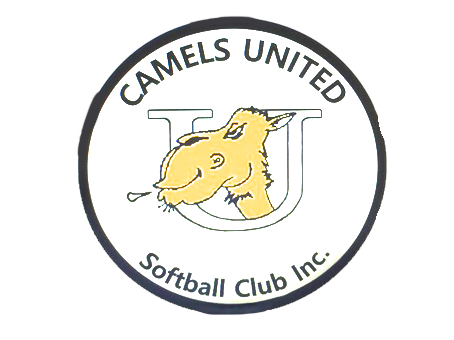 (Member Protection Information Officer)Purpose: The Member Protection Information Officer (MPIO) is the first point of call in the club for any enquiries, concerns or complaints about harassment and abuse.Provides information and guidance on complaints procedures - they are the 'go to' person if you want to discuss problems at your club/association, particularly if you are considering making a formal complaint.The MPIO is responsible to the club’s Board / Committee and club members.Responsibilities:Non-Voting PositionListen to complaints and concerns from members and visitors.Provide support for all members.Provide information and options for member behaviour (not advice).Keep up to date with information on harassment, discrimination and other forms of inappropriate behaviour.Understand and follow club policies and procedures in relation to Member ProtectionSoftball Australia Member Protection PolicyCamels United Softball Club Social Media PolicyCamels United Softball Club Codes of BehaviourBe accessible and approachable to all club members.Mediate complaints at a formal and informal level.Maintain confidentiality for all club members.Provide relevant persons with the appropriate reports/documentation resulting from hearings.Carry out unbiased investigations and make reasonable recommendations.Personal AttributesAbility to provide supportInterpersonal skills	Good communication skillsGood conflict resolution skillsKnowledge of Club Member Protection policies and proceduresAble to work independentlyImportant Role-Specific InformationA prohibited Employment Declaration Check is mandatory for this position.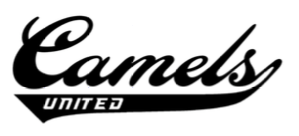 For further information, please refer to Play By The Rules website:  www.playbytherules.net.au 